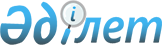 "2016-2018 жылдарға арналған Ырғыз ауданының бюджетін бекіту туралы" 2015 жылғы 23 желтоқсандағы № 217 аудандық мәслихаттың шешіміне өзгерістер мен толықтырулар енгізу туралы
					
			Мерзімі біткен
			
			
		
					Ақтөбе облысы Ырғыз аудандық мәслихатының 2016 жылғы 13 сәуірдегі № 10 шешімі. Ақтөбе облысының Әділет департаментінде 2016 жылғы 25 сәуірде № 4856 болып тіркелді. 2017 жылдың 1 қаңтарына дейін қолданыста болды      Қазақстан Республикасының 2008 жылғы 4 желтоқсандағы Бюджет Кодексінің 9, 106 баптарына, "Қазақстан Республикасындағы жергілікті мемлекеттік басқару және өзін-өзі басқару туралы" Қазақстан Республикасының 2001 жылғы 23 қаңтардағы Заңының 6 бабына сәйкес Ырғыз аудандық мәслихаты ШЕШІМ ҚАБЫЛДАДЫ:

      1. Аудандық мәслихаттың 2015 жылғы 23 желтоқсандағы № 217 "2016-2018 жылдарға арналған Ырғыз ауданының бюджетін бекіту туралы" (нормативтік құқықтық актілердің мемлекеттік тіркеу Тізілімінде № 4683 тіркелген, 2016 жылы 2 акпанда "Ырғыз" газетінде жарияланған) шешіміне мынадай өзгерістер мен толықтырулар енгізілсін:

      1) 1-тармақта:

      1) тармақшасында:

      кірістер "3 166 836" саны "3 186 907" санымен ауыстырылсын;

      оның ішінде:

      трансферттердің түсімдері бойынша "2 891 515" саны "2 911 586" санымен ауыстырылсын;

      2) тармақшасында:

      шығындар "3 195 748,6" саны "3 215 819,6" санымен ауыстырылсын;

      2) 7-тармақта:

      "25 433" саны "13 270" санымен ауыстырылсын;

      3) 8-тармақта:

      5 абзацтың бөлігінде:

      "57845" саны "36102 " санымен ауыстырылсын;

      және мынадай мазмұндағы абзацпен толықтырылсын:

      "экономикалық тұрақтылықты қамтамасыз етуге - 12 500 мың теңге.";

      4) 9-тармақта:

      мынадай мазмұндағы абзацпен толықтырылсын:

      "коммуналдық шаруашылығын дамытуға - 29 314 мың теңге.";

      5) көрсетілген шешімнің 1, 5 қосымшалары осы шешімнің 1, 2 қосымшаларына сәйкес жаңа редакцияда жазылсын.

      2. Осы шешім 2016 жылғы 1 қаңтардан бастап қолданысқа енгізіледі.

 Ырғыз ауданының 2016 жылға арналған бюджеті Қаладағы аудан, аудандық маңызы бар қала, кент, ауыл, ауылдық округ әкімі аппараттарының 2016 жылға бюджеттік бағдарламалары      мың теңге

      кестенің жалғасы:


					© 2012. Қазақстан Республикасы Әділет министрлігінің «Қазақстан Республикасының Заңнама және құқықтық ақпарат институты» ШЖҚ РМК
				
      Аудандық мәслихат сессиясының төрағасы: 

Н. САДЫҚОВ

      Аудандық мәслихаттың хатшысы: 

К. ҚОСАЯҚОВ
Аудандық мәслихаттың 2016 жылғы 13 сәуірдегі № 10 шешіміне 1-қосымшаАудандық мәслихаттың 2015 жылғы 23 желтоқсандағы № 217 шешіміне 1-қосымшаСанаты

Санаты

Санаты

Санаты

Сомасы 
(мың теңге)

Сыныбы

Сыныбы

Сыныбы

Сомасы 
(мың теңге)

Ішкі сыныбы

Ішкі сыныбы

Сомасы 
(мың теңге)

АТАУЫ

Сомасы 
(мың теңге)

1

2

3

4

5

І. Кірістер

3 186 907

1

Салықтық түсімдер

267 705

01

Табыс салығы

120 890

2

Жеке табыс салығы

120 890

03

Әлеуметтiк салық

111 500

1

Әлеуметтік салық

111 500

04

Меншiкке салынатын салықтар

24 472

1

Мүлiкке салынатын салықтар

8 160

3

Жер салығы

1 225

4

Көлiк құралдарына салынатын салық

13 437

5

Бірыңғай жер салығы

1 650

05

Тауарларға, жұмыстарға және қызметтерге салынатын iшкi салықтар

9 460

2

Акциздер

239

3

Табиғи және басқа да ресурстарды пайдаланғаны үшiн түсетiн түсiмдер

6 793

4

Кәсiпкерлiк және кәсiби қызметтi жүргiзгенi үшiн алынатын алымдар

2 428

08

Заңдық маңызы бар іс-әрекеттерді жасағаны және (немесе) оған уәкілеттігі бар мемлекеттік органдар немесе лауазымды адамдар құжаттар бергені үшін алынатын міндетті төлемдер

1 383

1

Мемлекеттік баж

1 383

2

Салықтық емес түсiмдер

6 016

01

Мемлекеттік меншіктен түсетін кірістер

3 600

5

Мемлекет меншігіндегі мүлікті жалға беруден түсетін кірістер

3 600

06

Басқа да салықтық емес түсiмдер

2 416

1

Басқа да салықтық емес түсiмдер

2 416

3

Негізгі капиталды сатудан түсетін түсімдер

1 600

03

Жердi және материалдық емес активтердi сату

1 600

1

Жерді сату

1 600

4

Трансферттердің түсімдері

2 911 586

02

Мемлекеттiк басқарудың жоғары тұрған органдарынан түсетiн трансферттер

2 911 586

2

Облыстық бюджеттен түсетiн трансферттер

2 911 586

Функционалдық топ

Функционалдық топ

Функционалдық топ

Функционалдық топ

Функционалдық топ

Сомасы 
(мың теңге)

Кіші функция

Кіші функция

Кіші функция

Кіші функция

Сомасы 
(мың теңге)

Бюджеттік бағдарламалардың әкімшісі

Бюджеттік бағдарламалардың әкімшісі

Бюджеттік бағдарламалардың әкімшісі

Сомасы 
(мың теңге)

Бағдарлама

Бағдарлама

Сомасы 
(мың теңге)

АТАУЫ

Сомасы 
(мың теңге)

1

2

3

4

5

6

ІІ Шығындар

3 215 819,6

01

Жалпы сипаттағы мемлекеттiк қызметтер 

238 865

1

Мемлекеттiк басқарудың жалпы функцияларын орындайтын өкiлдi, атқарушы және басқа органдар

206 103

112

Аудан (облыстық маңызы бар қала) мәслихатының аппараты

17 812

001

Аудан (облыстық маңызы бар қала) мәслихатының қызметін қамтамасыз ету жөніндегі қызметтер

17 512

003

Мемлекеттік органның күрделі шығыстары

300

122

Аудан (облыстық маңызы бар қала) әкімінің аппараты

74 397

001

Аудан (облыстық маңызы бар қала) әкімінің қызметін қамтамасыз ету жөніндегі қызметтер

72 897

003

Мемлекеттік органның күрделі шығыстары

1 500

123

Қаладағы аудан, аудандық маңызы бар қала, кент, ауыл, ауылдық округ әкімінің аппараты

113 894

001

Қаладағы аудан, аудандық маңызы бар қала, кент, ауыл, ауылдық округ әкімінің қызметін қамтамасыз ету жөніндегі қызметтер

111 204

022

Мемлекеттік органның күрделі шығыстары

2 690

2

Қаржылық қызмет

14 310

452

Ауданның (облыстық маңызы бар қаланың) қаржы бөлімі

14 310

001

Ауданның (облыстық маңызы бар қаланың) бюджетін орындау және коммуналдық меншігін басқару саласындағы мемлекеттік саясатты іске асыру жөніндегі қызметтер

13 195

003

Салық салу мақсатында мүлікті бағалауды жүргізу

285

010

Жекешелендіру, коммуналдық меншікті басқару, жекешелендіруден кейінгі қызмет және осыған байланысты дауларды реттеу 

500

018

Мемлекеттік органның күрделі шығыстары

330

5

Жоспарлау және статистикалық қызмет

10 518

453

Ауданның (облыстық маңызы бар қаланың) экономика және бюджеттік жоспарлау бөлімі

10 518

001

Экономикалық саясатты, мемлекеттік жоспарлау жүйесін қалыптастыру және дамыту саласындағы мемлекеттік саясатты іске асыру жөніндегі қызметтер

10 220

004

Мемлекеттік органның күрделі шығыстары

298

9

Жалпы сипаттағы өзге де мемлекеттік қызметтер

7 934

458

Ауданның (облыстық маңызы бар қаланың) тұрғын үй-коммуналдық шаруашылығы, жолаушылар көлігі және автомобиль жолдары бөлімі

7 934

001

Жергілікті деңгейде тұрғын үй-коммуналдық шаруашылығы, жолаушылар көлігі және автомобиль жолдары саласындағы мемлекеттік саясатты іске асыру жөніндегі қызметтер

7 634

013

Мемлекеттік органның күрделі шығыстары

300

02

Қорғаныс

8 871

1

Әскери мұқтаждар

2 241

122

Аудан (облыстық маңызы бар қала) әкімінің аппараты

2 241

005

Жалпыға бірдей әскери міндетті атқару шеңберіндегі іс-шаралар

2 241

2

Төтенше жағдайлар жөнiндегi жұмыстарды ұйымдастыру

6 630

122

Аудан (облыстық маңызы бар қала) әкімінің аппараты

6 630

006

Аудан (облыстық маңызы бар қала) ауқымындағы төтенше жағдайлардың алдын алу және оларды жою

4 255

007

Аудандық (қалалық) ауқымдағы дала өрттерінің, сондай-ақ мемлекеттік өртке қарсы қызмет органдары құрылмаған елдi мекендерде өрттердің алдын алу және оларды сөндіру жөніндегі іс-шаралар

2 375

04

Бiлiм беру

2 277 241

1

Мектепке дейiнгi тәрбие және оқыту

275 045

464

Ауданның (облыстық маңызы бар қаланың) білім бөлімі

275 045

009

Мектепке дейінгі тәрбие мен оқыту ұйымдарының қызметін қамтамасыз ету

26 911

040

Мектепке дейінгі білім беру ұйымдарында мемлекеттік білім беру тапсырысын іске асыруға

248 134

2

Бастауыш, негізгі орта және жалпы орта білім беру

1 895 118

464

Ауданның (облыстық маңызы бар қаланың) білім бөлімі

1 813 990

003

Жалпы білім беру

1 737 467

006

Балаларға қосымша білім беру

76 523

465

Ауданның (облыстық маңызы бар қаланың) дене шынықтыру және спорт бөлімі

77 847

017

Балалар мен жасөспірімдерге спорт бойынша қосымша білім беру

77 847

466

Ауданның (облыстық маңызы бар қаланың) сәулет, қала құрылысы және құрылыс бөлімі

3 281

021

Бастауыш, негізгі орта және жалпы орта білім беру объектілерін салу және реконструкциялау

3 281

9

Бiлiм беру саласындағы өзге де қызметтер

107 078

464

Ауданның (облыстық маңызы бар қаланың) білім бөлімі

107 078

001

Жергілікті деңгейде білім беру саласындағы мемлекеттік саясатты іске асыру жөніндегі қызметтер

30 904

005

Ауданның (областык маңызы бар қаланың) мемлекеттік білім беру мекемелер үшін оқулықтар мен оқу-әдiстемелiк кешендерді сатып алу және жеткізу

13 644

007

Аудандық (қалалық) ауқымдағы мектеп олимпиадаларын, мектептен тыс іс-шараларды және конкурстарды өткiзу

90

012

Мемлекеттік органның күрделі шығыстары

750

015

Жетім баланы (жетім балаларды) және ата-аналарының қамқорынсыз қалған баланы (балаларды) күтіп-ұстауға қамқоршыларға (қорғаншыларға) ай сайынға ақшалай қаражат төлемі

3 563

067

Ведомстволық бағыныстағы мемлекеттік мекемелерінің және ұйымдарының күрделі шығыстары

58 127

06

Әлеуметтiк көмек және әлеуметтiк қамсыздандыру 

172 987,3

1

Әлеуметтiк қамсыздандыру

25 684

451

Ауданның (облыстық маңызы бар қаланың) жұмыспен қамту және әлеуметтік бағдарламалар бөлімі

25 684

005

Мемлекеттік атаулы әлеуметтік көмек 

50

016

18 жасқа дейінгі балаларға мемлекеттік жәрдемақылар

25 334

025

Өрлеу жобасы бойынша келісілген қаржылай көмекті енгізу

300

2

Әлеуметтiк көмек

128 596,3

123

Қаладағы аудан, аудандық маңызы бар қала, кент, ауыл, ауылдық округ әкімінің аппараты

1 134

003

Мұқтаж азаматтарға үйінде әлеуметтік көмек көрсету

1 134

451

Ауданның (облыстық маңызы бар қаланың) жұмыспен қамту және әлеуметтік бағдарламалар бөлімі

127 462,3

002

Жұмыспен қамту бағдарламасы

81 396,3

004

Ауылдық жерлерде тұратын денсаулық сақтау, білім беру, әлеуметтік қамтамасыз ету, мәдениет, спорт және ветеринар мамандарына отын сатып алуға Қазақстан Республикасының заңнамасына сәйкес әлеуметтік көмек көрсету

13 084

007

Жергілікті өкілетті органдардың шешімі бойынша мұқтаж азаматтардың жекелеген топтарына әлеуметтік көмек

26 311

017

Мүгедектерді оңалту жеке бағдарламасына сәйкес, мұқтаж мүгедектерді міндетті гигиеналық құралдармен және ымдау тілі мамандарының қызмет көрсетуін, жеке көмекшілермен қамтамасыз ету 

6 671

9

Әлеуметтiк көмек және әлеуметтiк қамтамасыз ету салаларындағы өзге де қызметтер

18 707

451

Ауданның (облыстық маңызы бар қаланың) жұмыспен қамту және әлеуметтік бағдарламалар бөлімі

18 707

001

Жергілікті деңгейде халық үшін әлеуметтік бағдарламаларды жұмыспен қамтуды қамтамасыз етуді іске асыру саласындағы мемлекеттік саясатты іске асыру жөніндегі қызметтер 

18 287

011

Жәрдемақыларды және басқа да әлеуметтік төлемдерді есептеу, төлеу мен жеткізу бойынша қызметтерге ақы төлеу

270

021

Мемлекеттік органның күрделі шығыстары

150

07

Тұрғын үй-коммуналдық шаруашылық

51 476

1

Тұрғын үй шаруашылығы

8 156

464

Ауданның (облыстық маңызы бар қаланың) білім бөлімі

6 656

026

Жұмыспен қамту 2020 жол картасы бойынша қалаларды және ауылдық елді мекендерді дамыту шеңберінде объектілерді жөндеу

6 656

466

Ауданның (облыстық маңызы бар қаланың) сәулет, қала құрылысы және құрылыс бөлімі

1 500

004

Инженерлік-коммуникациялық инфрақұрылымды жобалау, дамыту және (немесе) жайластыру

1 500

2

Коммуналдық шаруашылық

42 814

458

Ауданның (облыстық маңызы бар қаланың) тұрғын үй-коммуналдық шаруашылығы, жолаушылар көлігі және автомобиль жолдары бөлімі

42 314

012

Сумен жабдықтау және су бұру жүйесінің жұмыс істеуі

13 000

058

Елді мекендердегі сумен жабдықтау және су бұру жүйелерін дамыту

29 314

466

Ауданның (облыстық маңызы бар қаланың) сәулет, қала құрылысы және құрылыс бөлімі

500

005

Коммуналдық шаруашылығын дамыту

500

3

Елді мекендерді көркейту

506

458

Ауданның (облыстық маңызы бар қаланың) тұрғын үй-коммуналдық шаруашылығы, жолаушылар көлігі және автомобиль жолдары бөлімі

506

015

Елді мекендердегі көшелерді жарықтандыру

506

08

Мәдениет, спорт, туризм және ақпараттық кеңістiк

183 595

1

Мәдениет саласындағы қызмет

91 686

455

Ауданның (облыстық маңызы бар қаланың) мәдениет және тілдерді дамыту бөлімі

91 586

003

Мәдени-демалыс жұмысын қолдау

91 586

466

Ауданның (облыстық маңызы бар қаланың) сәулет, қала құрылысы және құрылыс бөлімі

100

011

Мәдениет объектілерін дамыту

100

2

Спорт

8 653

465

Ауданның (облыстық маңызы бар қаланың) дене шынықтыру және спорт бөлімі

8 653

001

Жергілікті деңгейде дене шынықтыру және спорт саласындағы мемлекеттік саясатты іске асыру жөніндегі қызметтер

5 852

004

Мемлекеттік органның күрделі шығыстары

229

006

Аудандық (облыстық маңызы бар қалалық) деңгейде спорттық жарыстар өткiзу

1 010

007

Әртүрлi спорт түрлерi бойынша аудан (облыстық маңызы бар қала) құрама командаларының мүшелерiн дайындау және олардың облыстық спорт жарыстарына қатысуы

1 562

3

Ақпараттық кеңiстiк

54 192

455

Ауданның (облыстық маңызы бар қаланың) мәдениет және тілдерді дамыту бөлімі

47 840

006

Аудандық (қалалық) кiтапханалардың жұмыс iстеуi

47 304

007

Мемлекеттік тілді және Қазақстан халықының басқа да тілдерін дамыту

536

456

Ауданның (облыстық маңызы бар қаланың) ішкі саясат бөлімі

6 352

002

Мемлекеттік ақпараттық саясат жүргізу жөніндегі қызметтер

6 352

9

Мәдениет, спорт, туризм және ақпараттық кеңiстiктi ұйымдастыру жөнiндегi өзге де қызметтер

29 064

455

Ауданның (облыстық маңызы бар қаланың) мәдениет және тілдерді дамыту бөлімі

12 854

001

Жергілікті деңгейде тілдерді және мәдениетті дамыту саласындағы мемлекеттік саясатты іске асыру жөніндегі қызметтер

8 938

010

Мемлекеттік органның күрделі шығыстары

268

032

Ведомстволық бағыныстағы мемлекеттік мекемелерінің және ұйымдарының күрделі шығыстары

3 648

456

Ауданның (облыстық маңызы бар қаланың) ішкі саясат бөлімі

16 210

001

Жергілікті деңгейде ақпарат, мемлекеттілікті нығайту және азаматтардың әлеуметтік сенімділігін қалыптастыру саласында мемлекеттік саясатты іске асыру жөніндегі қызметтер

8 033

003

Жастар саясаты саласында іс-шараларды iске асыру

7 977

006

Мемлекеттік органның күрделі шығыстары

200

10

Ауыл, су, орман, балық шаруашылығы, ерекше қорғалатын табиғи аумақтар, қоршаған ортаны және жануарлар дүниесін қорғау, жер қатынастары

84 661

1

Ауыл шаруашылығы

32 900

453

Ауданның (облыстық маңызы бар қаланың) экономика және бюджеттік жоспарлау бөлімі

4 836

099

Мамандардың әлеуметтік көмек көрсетуі жөніндегі шараларды іске асыру 

4 836

474

Ауданның (облыстық маңызы бар қаланың) ауыл шаруашылығы және ветеринария бөлімі

28 064

001

Жергілікті деңгейде ауыл шаруашылығы және ветеринария саласындағы мемлекеттік саясатты іске асыру жөніндегі қызметтер

19 933

003

Мемлекеттік органның күрделі шығыстары

600

005

Мал көмінділерінің (биотермиялық шұңқырлардың) жұмыс істеуін қамтамасыз ету

2 260

007

Қаңғыбас иттер мен мысықтарды аулауды және жоюды ұйымдастыру

1 664

008

Алып қойылатын және жойылатын ауру жануарлардың, жануарлардан алынатын өнімдер мен шикізаттың құнын иелеріне өтеу

1 292

012

Ауыл шаруашылығы жануарларын сәйкестендіру жөніндегі іс-шараларды өткізу

2 315

6

Жер қатынастары

8 481

463

Ауданның (облыстық маңызы бар қаланың) жер қатынастары бөлімі

8 481

001

Аудан (областық манызы бар қала) аумағында жер қатынастарын реттеу саласындағы мемлекеттік саясатты іске асыру жөніндегі қызметтер

8 181

007

Мемлекеттік органның күрделі шығыстары

300

9

Ауыл, су, орман, балық шаруашылығы және қоршаған ортаны қорғау мен жер қатынастары саласындағы өзге де қызметтер

43 280

474

Ауданның (облыстық маңызы бар қаланың) ауыл шаруашылығы және ветеринария бөлімі

43 280

013

Эпизоотияға қарсы іс-шаралар жүргізу

43 280

11

Өнеркәсіп, сәулет, қала құрылысы және құрылыс қызметі

8 695

2

Сәулет, қала құрылысы және құрылыс қызметі

8 695

466

Ауданның (облыстық маңызы бар қаланың) сәулет, қала құрылысы және құрылыс бөлімі

8 695

001

Құрылыс, облыс қалаларының, аудандарының және елді мекендерінің сәулеттік бейнесін жақсарту саласындағы мемлекеттік саясатты іске асыру және ауданның (облыстық маңызы бар қаланың) аумағында ұтымды және тиімді қала құрылыстық игеруді қамтамасыз ету жөніндегі қызметтер 

8 569

015

Мемлекеттік органның күрделі шығыстары

126

12

Көлiк және коммуникация

125 287

1

Автомобиль көлiгi

125 287

123

Қаладағы аудан, аудандық маңызы бар қала, кент, ауыл, ауылдық округ әкімінің аппараты

400

013

Аудандық маңызы бар қалаларда, кенттерде, ауылдарда, ауылдық округтерде автомобиль жолдарының жұмыс істеуін қамтамасыз ету

400

458

Ауданның (облыстық маңызы бар қаланың) тұрғын үй-коммуналдық шаруашылығы, жолаушылар көлігі және автомобиль жолдары бөлімі

124 887

022

Көлік инфрақұрылымын дамыту

51 775

023

Автомобиль жолдарының жұмыс істеуін қамтамасыз ету

13 604

045

Аудандық маңызы бар автомобиль жолдарын және елді-мекендердің көшелерін күрделі және орташа жөндеу

59 508

13

Басқалар

27 364

3

Кәсiпкерлiк қызметтi қолдау және бәсекелестікті қорғау

8 037

469

Ауданның (облыстық маңызы бар қаланың) кәсіпкерлік бөлімі

8 037

001

Жергілікті деңгейде кәсіпкерлікті дамыту саласындағы мемлекеттік саясатты іске асыру жөніндегі қызметтер

7 737

004

Мемлекеттік органның күрделі шығыстары

300

9

Өзгелер

19 327

123

 Қаладағы аудан, аудандық маңызы бар қала, кент, ауыл, ауылдық округ әкімінің аппараты

13 821

040

"Өңірлерді дамытудың 2020 жылға дейінгі" Бағдарламасы шеңберінде өңірлерді экономикалық дамытуға жәрдемдесу бойынша шараларды іске асыру

13 821

452

Ауданның (облыстық маңызы бар қаланың) қаржы бөлімі

5 506

012

Ауданның (облыстық маңызы бар қаланың) жергілікті атқарушы органның резерві

5 506

15

Трансферттер

36 777,3

1

Трансферттер

36 777,3

452

Ауданның (облыстық маңызы бар қаланың) қаржы бөлімі

36 777,3

006

Нысаналы пайдаланылмаған (толық пайдаланылмаған) трансферттерді қайтару

685,3

024

Мемлекеттік органдардың функцияларын мемлекеттік басқарудың төмен тұрған деңгейлерінен жоғарғы деңгейлерге беруге байланысты жоғары тұрған бюджеттерге берілетін ағымдағы нысаналы трансферттер

13 270

051

Жергілікті өзін-өзі басқару органдарына берілетін трансферттер

22 822

IІІ. Таза бюджеттік кредиттеу

12 232

Бюджеттік кредиттер

19 089

10

Ауыл, су, орман, балық шаруашылығы, ерекше қорғалатын табиғи аумақтар, қоршаған ортаны және жануарлар дүниесін қорғау, жер қатынастары

19 089

1

Ауыл шаруашылығы

19 089

453

Ауданның (облыстық маңызы бар қаланың) экономика және бюджеттік жоспарлау бөлімі

19 089

006

Мамандарды әлеуметтік қолдау шараларын іске асыру үшін бюджеттік кредиттер

19 089

Санаты

Санаты

Санаты

Санаты

Сомасы 
(мың теңге)

Сыныбы

Сыныбы

Сыныбы

Сомасы 
(мың теңге)

Ішкі сыныбы

Ішкі сыныбы

Сомасы 
(мың теңге)

АТАУЫ

Сомасы 
(мың теңге)

1

2

3

4

5

5

Бюджеттік кредиттерді өтеу

6 857

01

Бюджеттік кредиттерді өтеу

6 857

1

Мемлекеттік бюджеттен берілген бюджеттік кредиттерді өтеу

6 857

Функционалдық топ

Функционалдық топ

Функционалдық топ

Функционалдық топ

Функционалдық топ

Сомасы 
(мың теңге)

Кіші функция

Кіші функция

Кіші функция

Кіші функция

Сомасы 
(мың теңге)

Бюджеттік бағдарламалардың әкімшісі

Бюджеттік бағдарламалардың әкімшісі

Бюджеттік бағдарламалардың әкімшісі

Сомасы 
(мың теңге)

Бағдарлама

Бағдарлама

Сомасы 
(мың теңге)

АТАУЫ

Сомасы 
(мың теңге)

1

2

3

4

5

6

ІV. Қаржы активтерімен жасалатын операциялар бойынша сальдо 

10 000

Қаржы активтерін сатып алу

10 000

13

Басқалар

10 000

9

Басқалар

10 000

458

Ауданның (облыстық маңызы бар қаланың) тұрғын үй-коммуналдық шаруашылығы, жолаушылар көлігі және автомобиль жолдары бөлімі

10 000

065

Заңды тұлғалардың жарғылық капиталын қалыптастыру немесе ұлғайту

10 000

V. Бюджет тапшылығы 

- 51 144,6

VI. Бюджет тапшылығын қаржыландыру 

51 144,6

Санаты

Санаты

Санаты

Санаты

Сомасы 
(мың теңге)

Сыныбы

Сыныбы

Сыныбы

Сомасы 
(мың теңге)

Ішкі сыныбы

Ішкі сыныбы

Сомасы 
(мың теңге)

АТАУЫ

Сомасы 
(мың теңге)

1

2

3

4

5

7

Қарыздар түсімдері

19 089

01

Мемлекеттік ішкі қарыздар

19 089

2

Қарыз алу келісім-шарттары

19 089

Функционалдық топ

Функционалдық топ

Функционалдық топ

Функционалдық топ

Функционалдық топ

Сомасы 
(мың теңге)

Кіші функция

Кіші функция

Кіші функция

Кіші функция

Сомасы 
(мың теңге)

Бюджеттік бағдарламалардың әкімшісі

Бюджеттік бағдарламалардың әкімшісі

Бюджеттік бағдарламалардың әкімшісі

Сомасы 
(мың теңге)

Бағдарлама

Бағдарлама

Сомасы 
(мың теңге)

АТАУЫ

Сомасы 
(мың теңге)

1

2

3

4

5

6

16

Қарыздарды өтеу

6 857,1

1

Қарыздарды өтеу

6 857,1

452

Ауданның (облыстық маңызы бар қаланың) қаржы бөлімі 

6 857,1

008

Жергілікті атқарушы органның жоғары тұрған бюджет алдындағы борышын өтеу

6 857

021

Жергілікті бюджеттен бөлінген пайдаланылмаған бюджеттік кредиттерді қайтару

0,1

Санаты

Санаты

Санаты

Санаты

Сомасы 
(мың теңге)

Сыныбы

Сыныбы

Сыныбы

Сомасы 
(мың теңге)

Ішкі сыныбы

Ішкі сыныбы

Сомасы 
(мың теңге)

АТАУЫ

Сомасы 
(мың теңге)

1

2

3

4

5

8

Бюджет қаражаттарының пайдаланылатын қалдықтары

38 912,7

01

Бюджет қаражаты қалдықтары

38 912,7

1

Бюджет қаражатының бос қалдықтары

38 912,7

Аудандық мәслихаттың 2016 жылғы 13 сәуірдегі № 10 шешіміне 2-қосымшаАудандық мәслихаттың 2015 жылғы 23 желтоқсандағы № 217 шешіміне 5-қосымшаАуылдық округтер атауы

"Қаладағы аудан, аудандық маңызы бар қала, кент, ауыл, ауылдық округ әкімінің қызметін қамтамасыз ету жөніндегі қызметтер"

"Мұқтаж азаматтарға үйінде әлеуметтік көмек көрсету"

"Аудандық маңызы бар қалаларда, кенттерде, ауылдарда, ауылдық округтерде автомобиль жолдарының жұмыс істеуін қамтамасыз ету"

Ырғыз 

24 992

1 134

80

Аманкөл 

16 392

Қызылжар

17 506

120

Құмтоғай 

13 868

80

Нұра 

14 522

120

Тәуіп 

15 030

Жайсаңбай

8 894

Жиыны

111 204

1 134

400

Ауылдық округтер атауы

"Мемлекеттік органның күрделі шығыстары"

"Өңірлерді дамытудың 2020 жылға дейінгі" Бағдарламасы шеңберінде өңірлерді экономикалық дамытуға жәрдемдесу бойынша шараларды іске асыру

Барлығы 
(мың теңге)

Ырғыз 

536

6 393

33 135

Аманкөл 

268

1 862

18 522

Қызылжар 

600

2 107

20 333

Құмтоғай 

268

1 040

15 256

Нұра 

450

1 246

16 338

Тәуіп 

268

685

15 983

Жайсаңбай 

300

488

9 682

Жиыны

2 690

13 821

129 249

